RegeringenNäringsdepartementetMed överlämnande av trafikutskottets betänkande 2014/15:TU11 Sjöfartsfrågor får jag anmäla att riksdagen denna dag bifallit utskottets förslag till riksdagsbeslut.Stockholm den 6 maj 2015Riksdagsskrivelse2014/15:194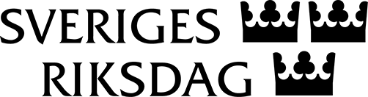 Urban AhlinClaes Mårtensson